Chimie : Exercices 2ème partie.Concentration massique.Écris la formule de la concentration massique (+ unités)Un volume de 5 mL de plasma sanguin contient une masse m = 0,5mg d’ions calcium.Calcule la concentration massique en ions calcium.Compare cette valeur aux valeurs dites normales pour l’adulte, qui se situent entre 0,090 et 0,105g/LPréparation d’une solution d’éosine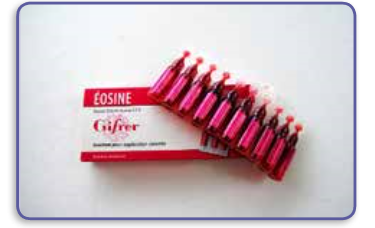 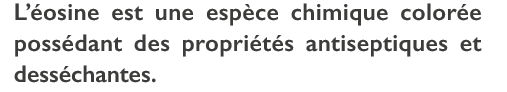       Pour préparer une solution d’éosine à partir de l’éosine solide, on nous dit de prendre 5,03 g d’éosine solide et de la diluer dans 250 mL d’eau. Quelle est la concentration massique d’éosine à préparer ?Quelle est la solution la plus concentrée ? Justifie en mettant les valeurs à la même unité.Une solution à 10mg/L     ………………………………………..Une solution à 0,5g/mL    ……………………………………….Une solution à 0,1g/L       ……………………………………….Une solution à 2mg/L       ………………………………………Soit 500 mL d’une solution (Cm =25g/L), je prends 200mL de cette solution que je place dans un bécher. Quelle est la concentration massique de la nouvelle solution ?Complète le tableau suivant.Masse de solutéVolume de solution Concentration massique50g2L0,40g250mL6g12 g/L1000g250g/L100mL8g/L600mL18g/L